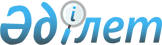 О присвоении наименований новым улицам Энергетического сельского округаРешение акима Энергетического сельского округа Илийского района Алматинской области от 15 ноября 2017 года № 15. Зарегистрировано Департаментом юстиции Алматинской области 4 декабря 2017 года № 4403
      В соответствии с подпунктом 4) статьи 14 Закона Республики Казахстан от 8 декабря 1993 года "Об административно-территориальном устройстве Республики Казахстан", с учетом мнения населения Энергетического сельского округа, на основании заключения Алматинской областной ономастической комиссии 3 июля 2017 года, аким Энергетического сельского округа РЕШИЛ:
      1. Присвоить следующие наименования новым улицам Энергетического сельского округа:
      1) первой улице "Астана", второй улице "Ынтымак", третьей улице "Достык", четвертой улице "Бирлик", пятой улице "Болашак", шестой улице "Жетысу", седьмой улице "Шугыла", восьмой улице "Тауелсиздик", девятой улице "Жибек жолы", десятой улице "Желтоксан", одиннадцатой улице "Коккайнар", расположенных на востоке села Карасу;
      2) первой улице "Бейбитшилик", расположенной на востоке микрорайона "Арман" в селе Отеген батыр.
      2. Контроль за исполнением настоящего решения оставляю за собой.
      3. Настоящее решение вступает в силу со дня государственной регистрации в органах юстиции и вводится в действие по истечении десяти календарных дней со дня его первого официального опубликования.
					© 2012. РГП на ПХВ «Институт законодательства и правовой информации Республики Казахстан» Министерства юстиции Республики Казахстан
				
      Исполняющий обязанности акима 

      Энергетического сельского округа

 С. Закиржанов
